Kreditfinanzierung: DarlehensartenArbeitsauftrag 1 (Arbeitszeit: 20 Minuten, Einzelarbeit):Vergleichen Sie die drei im Angebot genannten Darlehensarten, indem Sie den oberen Teil der unten stehenden Tabelle ausfüllen. Sehen Sie sich dazu zunächst das Video an.Skizzieren Sie anschließend im vorgegebenen Koordinatensystem den Verlauf von Zins und Tilgung über die Laufzeit des Kredits.Grundlage: VideoZusatzmaterial AZusatzmaterial BGut verständliche, grundlegende Informationen finden Sie im folgenden Video:Eine knappe Zusammenfassung der wesentlichen Inhalte finden Sie hier:Ausführliche Zusatzinformationen finden Sie auf folgender Seite (bitte die Links beachten):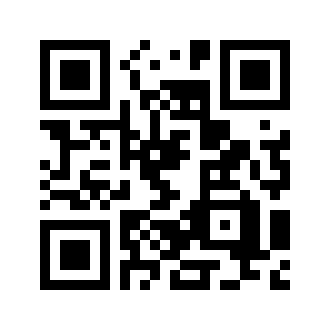 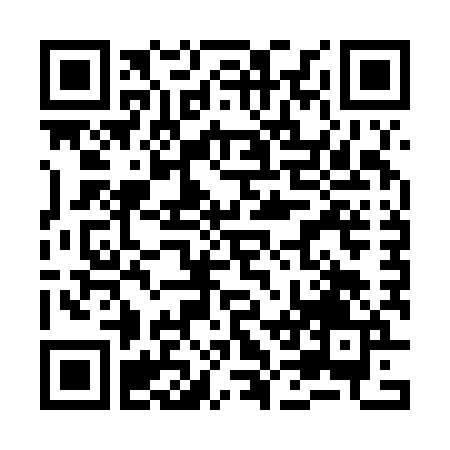 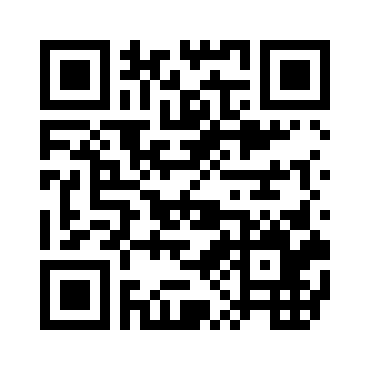 Raten/TilgungsdarlehenFälligkeitsdarlehenAnnuitätendarlehenArbeitsauftrag 1Entwicklung der Zinsen (steigend – sinkend – gleichbleibend)Arbeitsauftrag 1Tilgung des DarlehensArbeitsauftrag 1Skizze (Entwicklung von Zins und Tilgung über die Laufzeit – Tipp: Zinsen unten einzeichnen, Tilgung darüber)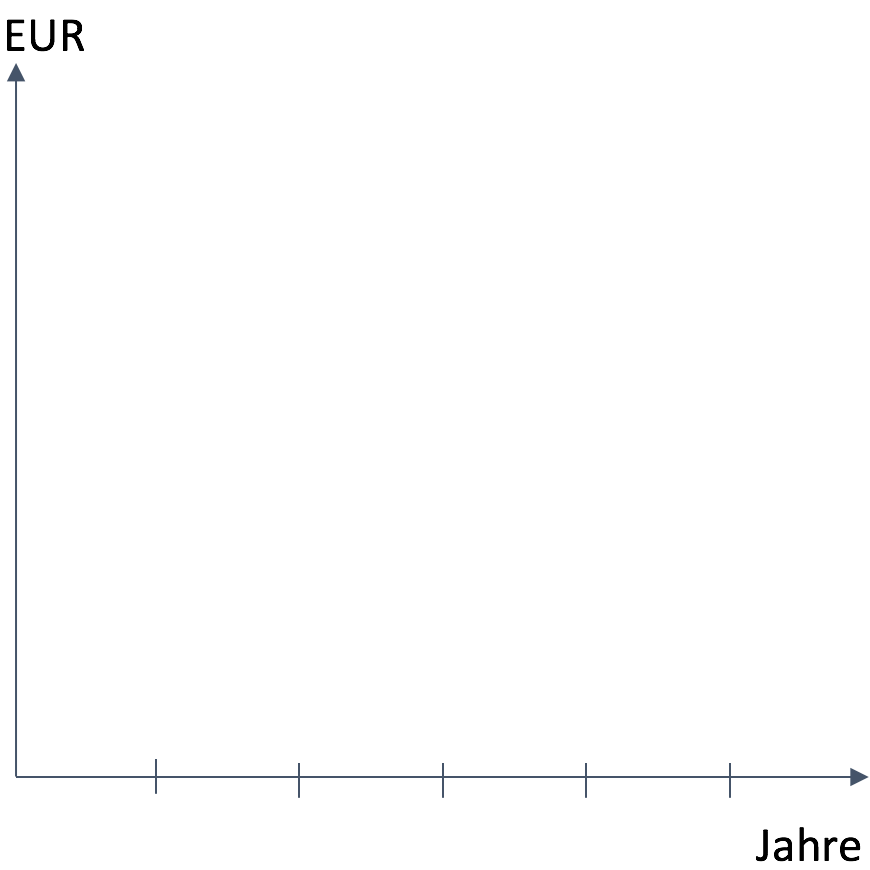 Arbeitsauftrag 3Vorteile der DarlehensartArbeitsauftrag 3Nachteile der Darlehensart